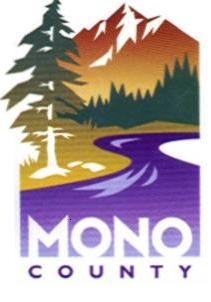 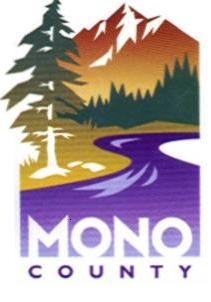 EXECUTIVE MEETINGNovember 28, 2017 – 1:00 P.M.